Jan 2021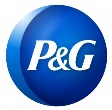 Beauty Supplier Expectations for Cruelty-Free BrandsP&G markets Beauty Brands that have been certified as “PETA Cruelty-Free”.  Cruelty-Free Brands have made a commitment that they do not conduct, commission, pay for, or allow animal testing of finished products nor conduct, commission, or pay for animal testing of ingredients.  Herbal Essences is our first global brand to be certified as PETA Cruelty-Free and we expect more brands to follow.  Our current list of PETA Cruelty-Free Brands is:Herbal EssencesEach and EveryAussieSecretFirst Aid BeautySpring&VineHair FoodKiwi BotanicalsBear FruitsFor the listed PETA Cruelty-Free Brands, we expect our business partners and suppliers to not conduct, commission, or pay for animal testing.   We also expect our business partners to share this expectation with their suppliers. For more details on PETA Cruelty-Free, please visit, https://features.peta.org/cruelty-free-company-search/index.aspxFor more details on P&G’s support to end cosmetic animal testing (#BeCrueltyFree), please visit, https://us.pg.com/cruelty-free/.